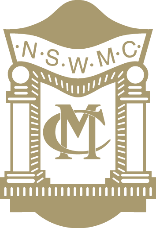 NSW MASONIC CLUB2021-2023 ELECTION OF THE BOARD OF DIRECTORSNOMINATION FORMWe, the undersigned, being Financial Members of the NSW Masonic Club for the past three years hereby nominate:____________________________________________	______________________________________________(Surname)	(Given Names)of  __________________________________________________________________   	______________________     (Residential Address)								(Post Code)(     ) _______________   ________________________________________________   	______________________        (Contact number)      (Email)		                                                                 (Class of membership               Masonic/Associate/Life Member)       For the position of DIRECTOR		Full names of Nominators	Membership No	Signature____________________________________________	____________	_________________________________________________________________________	____________	_____________________________This nomination must be made by at least TWO (2) full financial members of the Club.   Article 39A of the Constitution prevents any member who joined the Club after 18 September, 2017 from being a proposer or seconder or being a nominee for election or appointments as a Director unless such member/s has been a full financial member of the Club for three consecutive years prior to the date of the nomination.   NOTE. A passport photo of the nominated member is to accompany the application.CONSENT FORMI ……………………………………………………………….. being a financial *Masonic/Associate/Life Member of the NSW Masonic Club for the past three (3) years^ as at the time nominations close; hereby consent to the nomination and declare that I am aware of the statutory responsibilities of a Director.  I shall, if requested, attend a meeting with a person or persons nominated by the Board to discuss my understanding of the attributes and duties of a Director.  I agree to members of the Club being advised of my age.  I give my consent to having my photo and nomination published.                                                                                                                                * delete whichever is inapplicable.                          						              ^ applies only if a new Member who                                                                                                                         joined after the EGM on 18.9.17 ………………………………………………...             …………………………	  ……………………………….(Signature of Candidate)		                   (Membership No)			    (Date)INDICATE BELOW HOW YOU WISH YOUR NAME TO APPEAR ON THE BALLOT PAPEROnly one of your given names and your surname will appear on the ballot paper.  Recognised abbreviations or derivatives of given names are acceptable, but nicknames are not.__________________________________                          __________________________________                                       Surname                                                                          (One) Given NameA COMPLETED NOMINATION FORM & STATUTORY DECLARATION MUST BE RECEIVED BY THE RETURNING OFFICER, NOT LATER THAN 6.00PM, THURSDAY 14 OCTOBER 2021.  IT MAY BE:		• HAND DELIVERED TO RECEPTION, 169 CASTLEREAGH STREET, SYDNEY		• POSTED TO P O BOX A1160, SYDNEY SOUTH NSW 1235 OR		• EMAILED: admin@nswmasonicclub.com.au